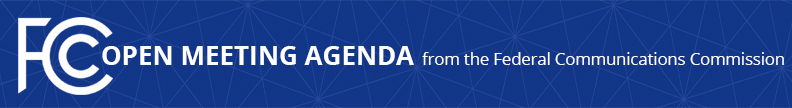 Media Contact: Will Wiquist, 202-418-0509will.wiquist@fcc.gov For Immediate ReleaseFCC ANNOUNCES TENTATIVE AGENDA FOR JULY OPEN MEETING  -- WASHINGTON, June 21, 2018—Federal Communications Commission Chairman Ajit Pai announced that the following items are tentatively on the agenda for the July Open Commission Meeting scheduled for Thursday, July 12, 2018:Expanding Flexible Use of the 3.7 to 4.2 GHz Band – The Commission will consider an Order and Notice of Proposed Rulemaking that would continue the Commission’s efforts to make mid-band spectrum in the 3.7-4.2 GHz band available for expanded flexible use, primarily by seeking comment on mechanisms for clearing for mobile use and whether to allow point-to-multipoint use on a shared basis in portions of the band.  To inform the Commission’s decision-making on the future of the band, it would also collect information from FSS earth stations and space stations to provide a clear understanding of the operations of current users.  (GN Docket Nos. 18-122, 17-183; RM Nos. 11778, 11791)Cellular Reform Third Report and Order – The Commission will consider a Report and Order eliminating unnecessary rules that apply to cellular service and other licensees.  (WT Docket Nos. 12-40, 10-112, 16-138; RM Nos. 11510, 11660)Children’s Television Programming Rules – The Commission will consider a Notice of Proposed Rulemaking seeking comment on proposed revisions to the children’s television programming rules to provide broadcasters greater flexibility in meeting their children’s programming obligations.  (MB Docket No. 18-202)Emergency Alert System and Wireless Emergency Alerts – The Commission will consider a Report and Order and Further Notice of Proposed Rulemaking to improve emergency alerting, including facilitating more effective EAS tests and preventing false alerts.  (PS Docket Nos. 15-91, 15-94)Nationwide Number Portability – The Commission will consider a Report and Order that forbears from legacy requirements and amends rules to facilitate the move toward complete nationwide number portability to promote competition between all service providers and increase network routing efficiencies.  (WC Docket Nos. 17-244, 13-97)Formal Complaint Rules Consolidation Order – The Commission will consider a Report and Order that consolidates and streamlines the rules governing formal complaint proceedings delegated to the Enforcement Bureau.  (EB Docket No. 17-245) Public Drafts of Meeting Items – The FCC publicly releases the draft text of each item expected to be considered at the next Open Commission Meeting.  One-page cover sheets are included in the public drafts to help summarize each item.  All these materials will be available on the FCC’s Open Meeting page: www.fcc.gov/openmeeting.  The Open Meeting is scheduled to commence at 10:30 a.m. EDT in the Commission Meeting Room (Room TW-C305) of the Federal Communications Commission, 445 12th Street, S.W., Washington, D.C.  While the Open Meeting is open to the public, the FCC headquarters building is not open access, and all guests must check in with and be screened by FCC security at the main entrance on 12th Street.  Open Meetings are streamed live at www.fcc.gov/live and can be followed on social media with #OpenMtgFCC.Press Access – Members of the news media are welcome to attend the meeting and will be provided reserved seating on a first-come, first-served basis.  Following the meeting, the Chairman may hold a news conference in which he will take questions from credentialed members of the press.  Afterwards, senior policy and legal staff will be made available to the press for questions related to the items on the meeting agenda.  Commissioners may also choose to hold press conferences.  Press may also direct questions to the Office of Media Relations (OMR).  Questions about credentialing should be directed to OMR.            ###
Office of Media Relations: 202.418.0500ASL Videophone: 844-432-2275Twitter: @FCC#OpenMtgFCCwww.fcc.gov/media-relationsThis is an unofficial announcement of Commission action.  Release of the full text of a Commission order constitutes official action.  See MCI v. FCC. 515 F 2d 385 (D.C. Circ 1974).